一、二年級人數(112/6/9)高二：普二136人、職二240人、餐服二20人，合計396人             高二：21人(食10,電11)高一：普一139人、職一257人、餐服一22人，合計418人             高一：14人(食15,電9)四、備註：（一）附件一：高級中等學校111學年度學費收費數額表。（二）依照教育部所訂「表二、教育部主管高級中等學校專業群科111學年度雜費及代收代付費（使用費）收費數額表」(附件二)規定，造三、園三、畜三因農業資訊管理係屬部定專業及實習科目，雖有上電腦課程，不得再另行收取電腦使用費。（三）附件三：教育部主管高級中等學校進修部111學年度雜費及代收代付費（使用費）收費數額表。附件一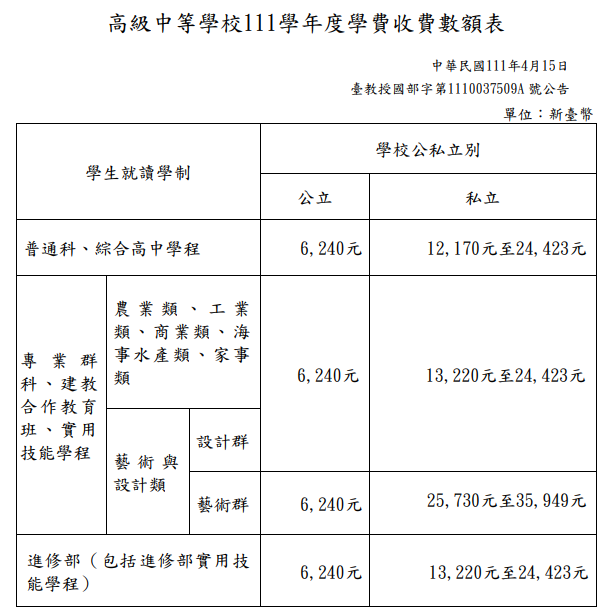 附件二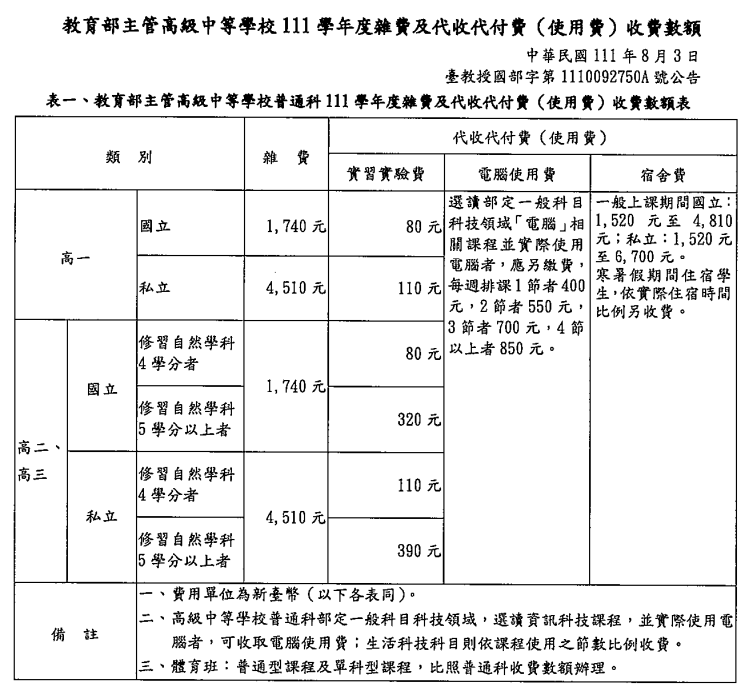 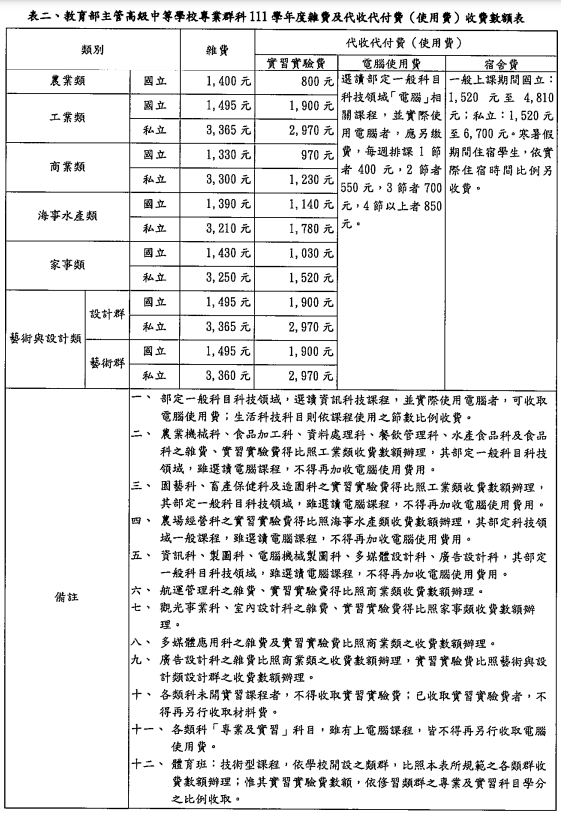 附件三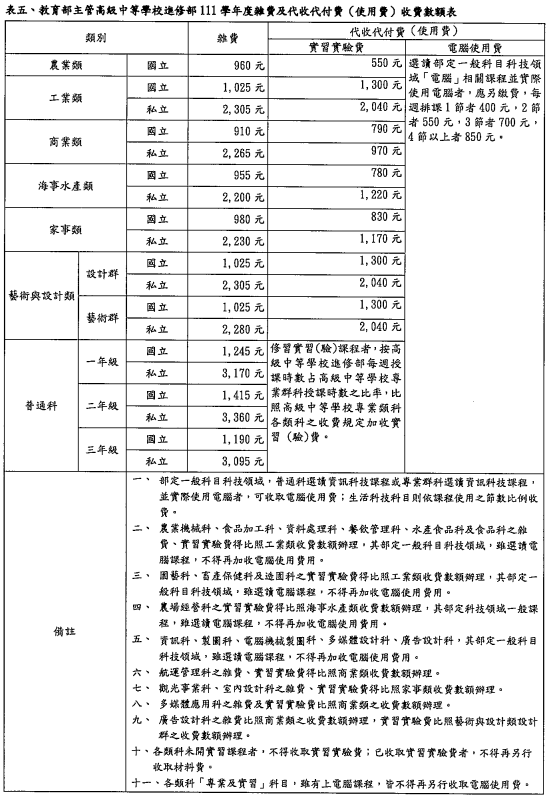 桃園市立龍潭高中112學年度第1學期學雜費、代收代付費及代辦費明細表 (決議)                                                   公布日期：桃園市立龍潭高中112學年度第1學期學雜費、代收代付費及代辦費明細表 (決議)                                                   公布日期：桃園市立龍潭高中112學年度第1學期學雜費、代收代付費及代辦費明細表 (決議)                                                   公布日期：桃園市立龍潭高中112學年度第1學期學雜費、代收代付費及代辦費明細表 (決議)                                                   公布日期：桃園市立龍潭高中112學年度第1學期學雜費、代收代付費及代辦費明細表 (決議)                                                   公布日期：桃園市立龍潭高中112學年度第1學期學雜費、代收代付費及代辦費明細表 (決議)                                                   公布日期：桃園市立龍潭高中112學年度第1學期學雜費、代收代付費及代辦費明細表 (決議)                                                   公布日期：桃園市立龍潭高中112學年度第1學期學雜費、代收代付費及代辦費明細表 (決議)                                                   公布日期：項次名稱收費金額收費對象法令依據或試算公式收取方式及時間主辦單位類別1學費按收費標準收費日校全體學生（不含餐飲服務科）進修部學生按收費標準收費列入註冊繳費單於期初註冊時收取註冊組進修部學雜費2雜費按收費標準收費①造園科、園藝科、畜產保健科按農業類收費標準。②食品加工科、機械科、電機科、電子科按工業類收費標準。③普通科按普通科收費標準。按收費標準收費列入註冊繳費單於期初註冊時收取註冊組學雜費2雜費按收費標準收費進修學校部學生（電機科、食品加工科）按工業類收費標準。按收費標準收費列入註冊繳費單於期初註冊時收取進修部學雜費3實習實驗費按收費標準收費造園科、園藝科、畜產保健科、食品加工科、機械科、電機科、電子科按工業類收費標準。普乙丙丁，按收費標準。普乙丙，修習自然學科4學分，按收費標準。普三甲乙丙，無修習自然學分，不收費。普二丁、普三丁，修習自然學科5學分以上，按收費標準。按收費標準收費列入註冊繳費單於期初註冊時收取註冊組□代辦代收代付3實習實驗費按收費標準收費進修部全體學生（夜食加科、夜電機科比照工業類收費標準辦理）按收費標準收費列入註冊繳費單於期初註冊時收取進修部□代辦代收代付4電腦使用費按收費標準收費收費班級：普一丙、普一丁:資訊科技2節550元/人                       普一甲、普一乙:生活科技(依課程使用電腦之比例收費)造三、園三、畜三農業資訊管理不收費。普二甲、乙、丙的進階程式設計屬校選科目不收費。按收費標準收費列入註冊繳費單於期初註冊時收取教學組□代辦代收代付4電腦使用費按收費標準收費進修部食品加工科一年級：不收電腦使用費電機科一年級：部定必修課程「資訊科技」排課每週一節按收費標準收費列入註冊繳費單於期初註冊時收取進修部□代辦代收代付5平時課業輔導費依收費標準收費調查學生意願後納入註冊繳費單。日校一、二、三年級學生(不含餐服科、低收入戶學生）列入註冊繳費單於期初註冊時收取教學組□代辦代收代付6團體保險費依政府招標金額而定日校學生(不含餐服科、低收入戶學生、原住民學生、重度及極重度身障學生或其子女）按教育部教育部國教署來文規定標準收費列入註冊繳費單於期初註冊時收取衛保組代辦□代收代付6團體保險費依政府招標金額而定進修部學生（不含低收入戶學生、原住民學生、重度及極重度身障學生或其子女）按教育部教育部國教署來文規定標準收費列入註冊繳費單於期初註冊時收取進修部代辦□代收代付7家長會費 100  元/人日校學生（不含低收入戶學生）進修部學生（不含低收入戶學生）兄弟姊妹就讀本校者，僅收一人費用，於開學後辦理退費。列入註冊繳費單於期初註冊時收取訓育組進修部代辦□代收代付8公民訓練依招標金額而定日校一年級學生1.住宿、場地使用費、教練費、膳雜費、藥品、交通費、雜支等費用。2.按112學年度實際公開招標，並依學生意願辦理。另立代收代辦繳費單於活動前收取費用課外活動組代辦□代收代付9龍心期刊收22元/人日校學生進修部學生按112學年度實際支用之稿費、審稿費、排版編制費、雜費等相關費用多退少補。列入註冊繳費單於期初註冊時收取圖書館進修部代辦□代收代付10健康檢查費依招標金額而定日校一年級學生進修部一年級學生1.按112學年度公開招標。2.政府補助400元，如招標金額超過則需學生自付。列入註冊繳費單於期初註冊時收取衛保組進修部代辦□代收代付11模擬考費用依招標金額而定三年級全體學生（不含餐飲服務科）1.按112學年度公開招標價格及相關費用多退少補，並依學生之意願辦理。2.因上下學期收費不同，以學期計。列入註冊繳費單於期初註冊時收取試務組代辦□代收代付12書籍費按各科各年級實際訂購書目公開招標日校學生進修部學生按各科各年級實際訂購書目公開招標(依學生實際購買的書目、數量為主)列入註冊繳費單於期初註冊時收取設備組代辦□代收代付13重補修費自學輔導每學分240元；重修專班每生每節40元重補修學生按《國立及教育部主管私立高級中學學生重修學分補充規定》收費另立代收代辦費繳費單於重補修開課前收取實研組□代辦代收代付14寒假營隊（113年1、2月）本次寒假不開日校學生自由參加，25人以下不開班（低收入戶學生不收費，不含餐服科學生）依報名參與人數調整依104年12月21日課發會決議辦理另立代收代辦費繳費單於寒假課業輔導上課時收取教學組代辦□代收代付15寒假輔導課(一週)本次寒假不開依報名參與人數調整另立代收代辦費繳費單於寒假課業輔導上課時收取教學組□代辦代收代付16冷氣使用及維護費(1)冷氣使用電費 3.5 元/度(2)冷氣機維護及汰換費_       _200_元/人(進修部 100   元/人)日校學生進修部學生教育部主管高級中等學校向學生收取費用補充規定六、（三）、冷氣使用及維護費：1.以新臺幣七百元為上限，以支用班級教室之冷氣電費、冷氣機維護及汰換費二項費用為原則。2.前目冷氣電費以度計價，支應班級教室冷氣之基本電費、流動電費及超約附加費用為原則。如有賸餘款，應於學期結束後一個月內退還學生。3.第一目冷氣機維護及汰換費，每學期每生收取費用上限為新臺幣二百元，每班收取費用上限為新臺幣九千元。如有賸餘款，得不退還學生。4.依高級中等學校校舍及設備相關規定裝設冷氣設備之教學場所，屬學校基本設施，不得向學生收取其冷氣使用及維護費。(1)依各班使用情形，以班級為單位儲值冷氣卡使用(2)列入註冊繳費單於期初註冊時收取總務處代辦□代收代付17校外教學活動費視招標金額及相關費用收費日校二年級學生訂金:不收取依學生之意願辦理。另立代收代辦費繳費單於報名期間收取訓育組代辦□代收代付18服裝費視招標金額日校新生和進修部新生整套費用全收，開學經審查後辦理退貨退費。列入註冊繳費單於新生始業輔導時收取生輔組代辦□代收代付19團膳每人每餐_48_元日校一、二、三年級訂餐學生列入註冊繳費單於期初註冊時收取衛保組代辦□代收代付